A.Rešitev prejšnje naloge iz DZ: ( preglej in popravi)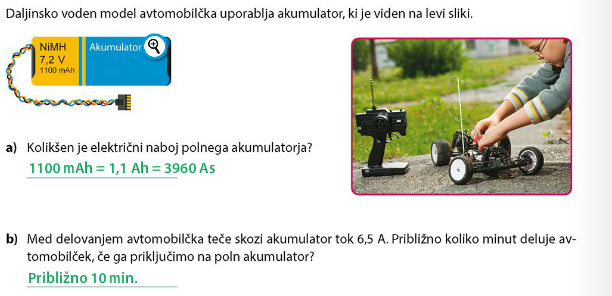 B.ELEKTRIČNI TOK- utrjevanje snovi - reši naloge, poslikaj, datoteke pa po spletni učilnici vrni učitelju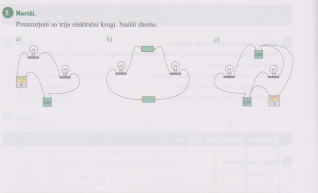 Opomba: Zeleni valji so baterijePretvori:500mA ___________________A                                  2,4 Ah_____________________Asek.0,9A____________________ mA                                7200Asek __________________AhDopolni:Električni tok teče čeje___________________ sklenjen. Merilnik za električni tok se imenuje___________________. Priključimo ga __________________ v vezje.Osnovna enota za električni tok se imenuje________, simbol je____. Tisočkrat manjša enota je  ________.2. Naloga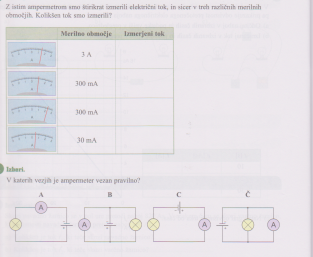 3. Naloga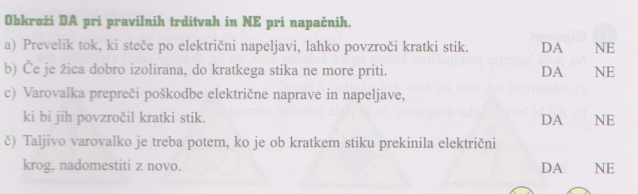 4. Naloga Pazi na merilno območje, Če je na srednji sliki mali kazalec uravnan na 1A, kaže celi odklon merilnika 1A. Če se slabo vidi poišči nalogo v DZ.str. 106, zadaj so rešitve (preveri)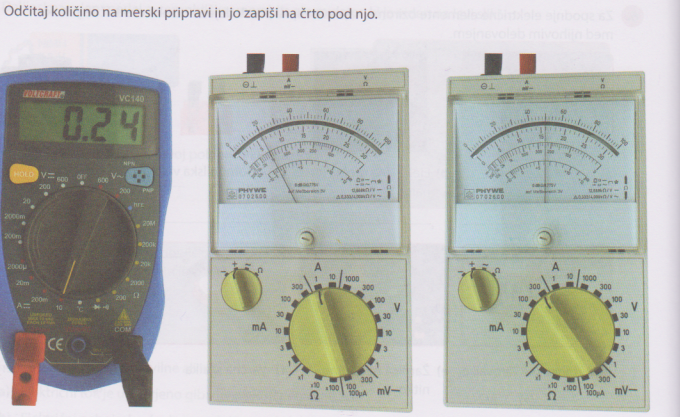 